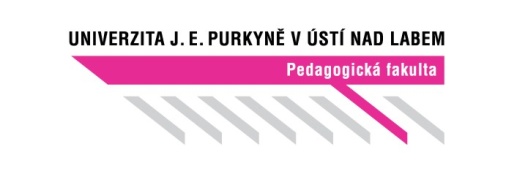 Výroční zpráva o studiu v doktorském studijním programu Didaktika primárního přírodovědného vzděláváníJméno studenta: 		Akademický rok:	2018 / 2019II. b 	Seznam vedených a oponovaných kvalifikačních pracíII. c	Popis zahraniční stáže/studijního pobytu (termín, místo, garant, náplň stáže/pobytu)II. d	Přehled příspěvků na konferenci v českém a cizím jazyce II. e	Přehled publikovaných vědeckých článků v indexovaném periodiku (WoS, Scopus)II. f	Přehled opublikovaných jiných vědeckých textů (články ERIH+, sborníky, monografie)Vysvětlivky: B … odborná kniha; C … kapitola, resp. kapitoly v odborné knize; D … článek ve sborníku; Jost … např. článek v ERIH+II. g	Podání interního grantu jako řešitel/spoluřešitel II. h	Získání externího grantu jako člen řešitel/spoluřešitelDalší výsledky vědecké činnosti relevantní pro hodnocení (např. pasivní účast na konferenci, workshopu, publikační činnost nehodnocená výše, účast v projektovém týmu apod.)III. Souhrnná zpráva o stavu přípravy disertační práce (popište aktuální stav Vaší disertační práce a předpokládaný postup práce v následujícím akademickém roce)V .......................... dne ......................	Podpis studenta .............................................Příloha
Hodnocení studenta školitelemV........................... dne .......................        Podpis školitele: ........................................TypPK/PVKNázev kurzu Název kurzu Počet kreditůSplněno/datumI.Individuální studijní plán studentaIndividuální studijní plán studentaIndividuální studijní plán studentaIndividuální studijní plán studentaII. aOstatní studijní povinnostiOstatní studijní povinnostiOstatní studijní povinnostiOstatní studijní povinnostiS/NPočet kreditůaVýuka předmětu denního studia v bakalářském a magisterském programu V českém jazyceaVýuka předmětu denního studia v bakalářském a magisterském programu V cizím jazycebVýuka předmětu kombinovaného studia v bakalářském a magisterském programu V českém jazycebVýuka předmětu kombinovaného studia v bakalářském a magisterském programu V cizím jazycecVýuka na ZŠ, SŠ nebo jiné VŠdTvorba metodického materiálueVedení, resp. oponentura kvalifikační prácefZahraniční stáž či studijní pobytgAktivní účast na konferenciCSTgAktivní účast na konferenciEUR, WRDhPublikace vědecké článku v indexovaném periodiku (WoS, Scopus)chPublikace jiných vědeckých textů (články v ERIH+, sborníky ve WoS a Scopus, kapitoly ve vědeckých monografiích)iPodání interního vědeckého grantu jako řešitel/spoluřešiteljPodání externího vědeckého grantu (např. GAČR, TAČR, COST apod.) jako člen řešitelského týmuCELKEM kreditů za akademický rok 2018 / 2019CELKEM kreditů za akademický rok 2018 / 2019CELKEM kreditů za akademický rok 2018 / 2019CELKEM kreditů za akademický rok 2018 / 2019CELKEM kreditů za celé studium CELKEM kreditů za celé studium CELKEM kreditů za celé studium CELKEM kreditů za celé studium Jméno studentaNázev práceVedení/oponování práceTermínMístoOdborný garantNáplň stáže/pobytuAutor/autořiNázev příspěvkuNázev konferenceTermín konáníMístoAutor/autořiNázev článkuČasopisRočník/čísloČísla stránekImpakt (2017)Autor/autořiTyp publikace (B, C, D, Jost)Název příspěvkuDalší bibliografické informaceNázev grantuZadavatelObdobí řešeníSpolupracující instituceNázev grantuZadavatelObdobí řešeníSpolupracující instituceTyp výsledkuPopis výsledkuUveďte relevantní informace k hodnocení doktoranda